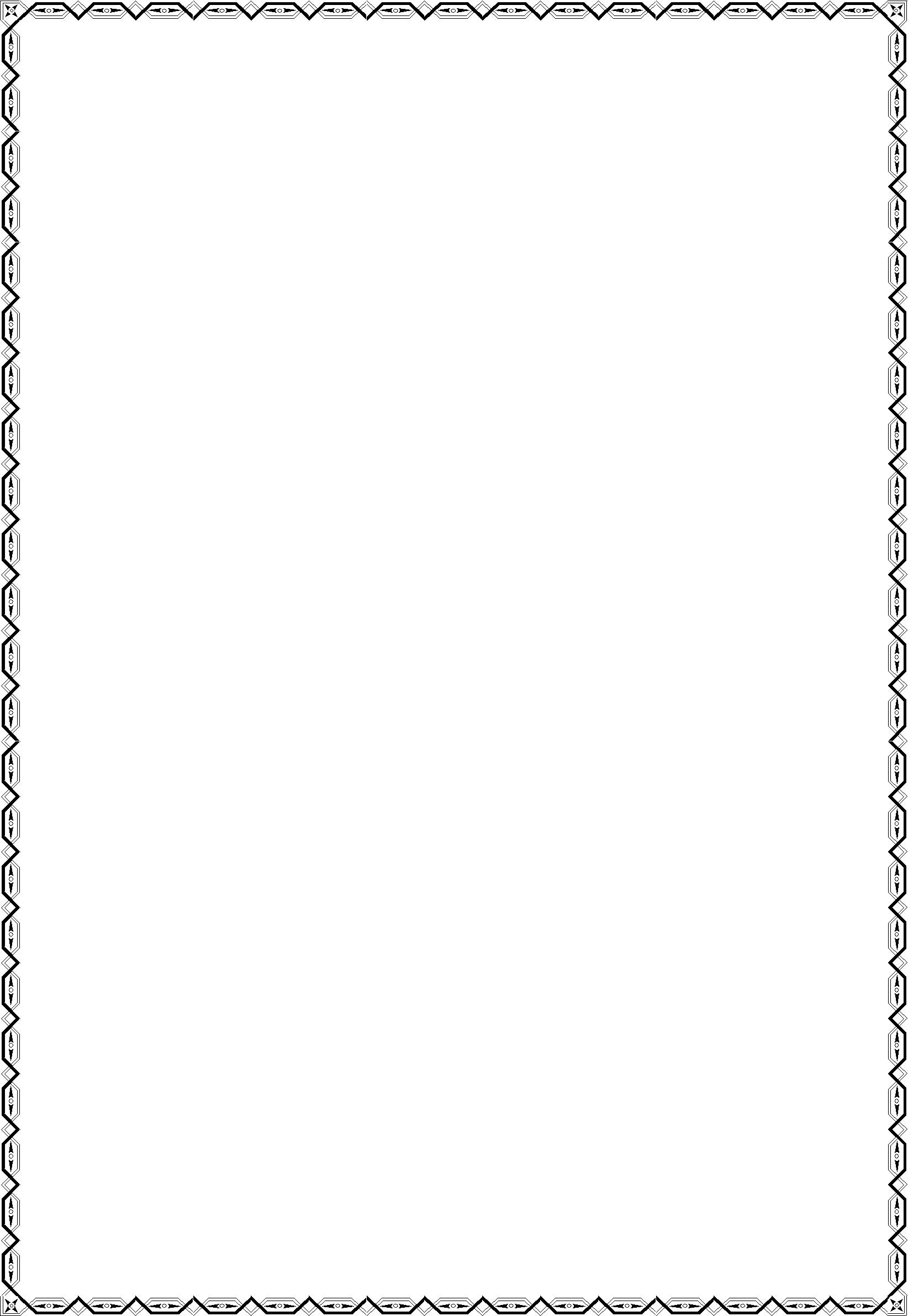 Что делать, если ребенок впадает в истерику?(Консультация для родителей)Детям раннего возраста иногда свойственны припадки ярости, во время которых они падают на пол,Детям раннего возраста иногда свойственны припадки ярости, во время которых они падают на пол,бьют по полу руками и ногами, кричат, колотят окружающих. Чаще всего такое поведение возникает вбьют по полу руками и ногами, кричат, колотят окружающих. Чаще всего такое поведение возникает вответ на запрет взрослых (нельзя брать какую-нибудь вещь, нельзя играть в луже) или на отказ купитьответ на запрет взрослых (нельзя брать какую-нибудь вещь, нельзя играть в луже) или на отказ купитьигрушку, шоколадку.Иногда подобная вспышка может стать следствием конфликта со сверстниками.Например, если кто-то из детей отбирает у ребенка игрушку, а он не знает, что сделать в этой ситуации, какНапример, если кто-то из детей отбирает у ребенка игрушку, а он не знает, что сделать в этой ситуации, какпривлечь  внимание  взрослых,  как  выразить  свою  обиду.  Генри  Паренс  рекомендует  в  таких  случаяхпривлечь  внимание  взрослых,  как  выразить  свою  обиду.  Генри  Паренс  рекомендует  в  таких  случаяхследующие тактики. Если истерика началась в ответ на отказ или запрет взрослого, родители не должныследующие тактики. Если истерика началась в ответ на отказ или запрет взрослого, родители не должнытут же отменять свое решение, лучше твердо сказать «нет» (конечно, в том случае, если запрет являетсятут же отменять свое решение, лучше твердо сказать «нет» (конечно, в том случае, если запрет являетсядействительно необходимым). Генри Паренс не рекомендует в момент ярости поднимать ребенка с пола идействительно необходимым). Генри Паренс не рекомендует в момент ярости поднимать ребенка с пола инасильно брать его на руки. Но если ребенок сам просится на руки, следует выполнить его просьбу. Нонасильно брать его на руки. Но если ребенок сам просится на руки, следует выполнить его просьбу. Нолюбые нравоучения в этот момент будут преждевременными.любые нравоучения в этот момент будут преждевременными.Нежелательно во время истерики оставлять ребенка одного. Это может быть небезопасно. ОднакоНежелательно во время истерики оставлять ребенка одного. Это может быть небезопасно. Однакоесли  взрослый  сам  находится  в  состоянии  крайнего  эмоционального  возбуждения  и  не  можетесли  взрослый  сам  находится  в  состоянии  крайнего  эмоционального  возбуждения  и  не  можетконтролировать свои действия, лучше все же отойти от ребенка.контролировать свои действия, лучше все же отойти от ребенка.Очень часто родители в состоянии гнева либо кричат на ребенка, либо шлепают его (порой неОчень часто родители в состоянии гнева либо кричат на ребенка, либо шлепают его (порой несоразмеряя силу удара). Впоследствии же они испытывают чувство вины и раскаяния.соразмеряя силу удара). Впоследствии же они испытывают чувство вины и раскаяния.В момент наибольшей интенсивности приступа ребенок может не слышать уговоров взрослых, ноВ момент наибольшей интенсивности приступа ребенок может не слышать уговоров взрослых, нокогда «эмоциональный накал» снизится, можно попробовать отвлечь ребенка, переключить его вниманиекогда «эмоциональный накал» снизится, можно попробовать отвлечь ребенка, переключить его вниманиена какое-либо действие или предмет.на какое-либо действие или предмет.ИТАК, если ребенок впадает в истерику:• Не отменяйте немедленно своих решений.• Не отменяйте немедленно своих решений.• Не берите ребенка насильно на руки.• Не берите ребенка насильно на руки.• Не старайтесь поднять ребенка с пола.• Не старайтесь поднять ребенка с пола.• Не оставляйте ребенка одного.• Не оставляйте ребенка одного.• Следите за своим эмоциональным состоянием.• Следите за своим эмоциональным состоянием.• Переключите внимание ребенка.• Переключите внимание ребенка.ИстерикиМожет быть, с этой проблемой вы были знакомы и раньше, а может быть, ребенок стал «закатыватьМожет быть, с этой проблемой вы были знакомы и раньше, а может быть, ребенок стал «закатыватьсцены» именно сейчас, реагируя на детский сад. Дитя, которое катается по полу и испускает пронзительныесцены» именно сейчас, реагируя на детский сад. Дитя, которое катается по полу и испускает пронзительныевопли с утра пораньше, когда вы нервничаете, опаздывая на работу, и мучительно прикидываете, как вамвопли с утра пораньше, когда вы нервничаете, опаздывая на работу, и мучительно прикидываете, как вамего, такого, доставить в детский сад, может изрядно потрепать вам нервы. Но, как и большинство другихего, такого, доставить в детский сад, может изрядно потрепать вам нервы. Но, как и большинство другихпроблем, эта вполне решаема, хотя и требует больших эмоциональных «вложений» с вашей стороны.проблем, эта вполне решаема, хотя и требует больших эмоциональных «вложений» с вашей стороны.Прежде  всего, глубоко вздохните  и  успокойтесь:  это  не  продлится  вечно.  Ребенок  вырастет  иПрежде  всего, глубоко вздохните  и  успокойтесь:  это  не  продлится  вечно.  Ребенок  вырастет  иперестанет впадать в истерики гораздо быстрее, чѐм вам сейчас кажется. В детских истериках самымперестанет впадать в истерики гораздо быстрее, чѐм вам сейчас кажется. В детских истериках самыммучительным для родителей является даже не поведение ребенка само по себе, а собственное родительскоемучительным для родителей является даже не поведение ребенка само по себе, а собственное родительскоеощущение полного бессилия, растерянность, незнание, как себя вести в такой ситуации.ощущение полного бессилия, растерянность, незнание, как себя вести в такой ситуации.Вы и сами знаете, что нужно сохранять: спокойствие и только спокойствие. Только вот как этоВы и сами знаете, что нужно сохранять: спокойствие и только спокойствие. Только вот как этосделать? Для начала организуйте время таким образом, чтобы угроза опоздания на службу не давила на вас.сделать? Для начала организуйте время таким образом, чтобы угроза опоздания на службу не давила на вас.Если уж вы знаете, что сборы в детский сад будут сопровождаться скандалом, распланируйте время сЕсли уж вы знаете, что сборы в детский сад будут сопровождаться скандалом, распланируйте время сучетом  этого  печального  факта:  договоритесь  на  работе,  что  в  течение  ближайших  недель  будетеучетом  этого  печального  факта:  договоритесь  на  работе,  что  в  течение  ближайших  недель  будетеприходить на полчаса или на час позже. Если это невозможно, придется раньше вставать.приходить на полчаса или на час позже. Если это невозможно, придется раньше вставать.Кстати,  возможно,  что  уже  этой,  очень  простой  меры,  окажется  достаточно,  чтобы  утренниеКстати,  возможно,  что  уже  этой,  очень  простой  меры,  окажется  достаточно,  чтобы  утренние«трели»  прекратились:  ребенок  может  бузить  именно  потому,  что  ему  вредит  утренняя  спешка.  Не«трели»  прекратились:  ребенок  может  бузить  именно  потому,  что  ему  вредит  утренняя  спешка.  Неисключено, что ему нужна более плавная, неторопливая подготовка к ежедневному переходу из дома висключено, что ему нужна более плавная, неторопливая подготовка к ежедневному переходу из дома вдетский сад. И если у него появится возможность поиграть дома пятнадцать минут перед выходом вдетский сад. И если у него появится возможность поиграть дома пятнадцать минут перед выходом вдетский сад или завтракать с мамой, а не в группе, вполне вероятно, что он успокоится.детский сад или завтракать с мамой, а не в группе, вполне вероятно, что он успокоится.Если же это не помогает, усвойте некоторые простые правила обращения с бунтующим ребенком.Если же это не помогает, усвойте некоторые простые правила обращения с бунтующим ребенком.Утренние истерики, связанные с походом детский сад, чаще всего имеют характер манипуляции: ребенокУтренние истерики, связанные с походом детский сад, чаще всего имеют характер манипуляции: ребенокочень надеется, что таким образом сумеет «победить» вас и садик наконец будет отменен.очень надеется, что таким образом сумеет «победить» вас и садик наконец будет отменен.Дайте ему понять, что вы не боитесь его истерики и не будете выполнять его требований лишьДайте ему понять, что вы не боитесь его истерики и не будете выполнять его требований лишьпотому, что он лежит на полу и производит весьма неприятные звуки. Ребенок должен видеть, что вы непотому, что он лежит на полу и производит весьма неприятные звуки. Ребенок должен видеть, что вы незлитесь на него, не обвиняете и не собираетесь наказывать, но не намерены поддаваться. Ваша спокойная излитесь на него, не обвиняете и не собираетесь наказывать, но не намерены поддаваться. Ваша спокойная идружелюбная настойчивость и последовательность станут залогом того, что «показательные выступления»дружелюбная настойчивость и последовательность станут залогом того, что «показательные выступления»очень скоро останутся в прошлом.очень скоро останутся в прошлом.Подготовила педагог-психолог МБДОУ № 95 «Рябинушка»: Федорова Л.В.                        (октябрь 2018г.)